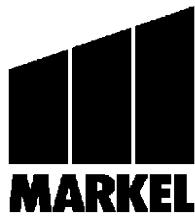 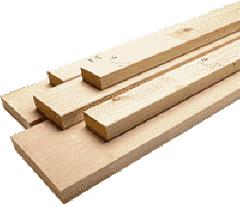 Please provide the following information for quotation consideration:Detailed description of the Manufacturing Process from a Raw Product to a Finished Product.______________________________________________________________________________________________________________________________________________________________________________________________________________________________________________________________________________________________________________________________________________________________________________Check all applicable Protective Safeguards (Warrant via the JGF-9, Clause F):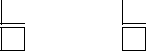 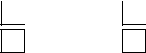 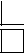 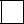 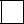 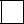 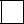 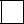 List all chemicals/flammables with Flashpoints < 100 degrees Fahrenheit, days & quantity (gallons/drums) stored, and location in or distance from the manufacturing building. (Please attach list)Target Rate:Producer Name: ________________________Applicant Signature: _______________________Date: __/__/____Essex Insurance CompanyEssex Insurance CompanyEssex Insurance CompanyEssex Insurance Company4521 Highwoods Parkway4521 Highwoods Parkway4521 Highwoods ParkwayGlen Allen, VA 23060Glen Allen, VA 23060Glen Allen, VA 23060Phone: 800-963-7739Phone: 800-963-7739Phone: 800-963-7739Fax: 804-273-1435Fax: 804-273-1435Fax: 804-273-1435Wood Manufacturing QuestionnaireWood Manufacturing QuestionnaireWood Manufacturing QuestionnaireWood Manufacturing QuestionnaireWood Manufacturing QuestionnaireWood Manufacturing QuestionnaireWood Manufacturing QuestionnaireWood Manufacturing QuestionnaireWood Manufacturing QuestionnaireTo:To:To:Company:Company:From:From:From:Date:Date:Prospect:Prospect:Prospect:UrgentFor ReviewFor ReviewPlease ReplyPlease ReplyDust Collection SystemDust Collection SystemDust Collection SystemDust Collection SystemDust Collection SystemDust Collection SystemDust Collection SystemDust Collection SystemYESNOComplete (Vented Outside)Complete (Vented Outside)Complete (Vented Outside)Complete (Vented Outside)Complete (Vented Outside)Complete (Vented Outside)Complete (Vented Outside)Complete (Vented Outside)Complete (Vented Outside)Complete (Vented Outside)Complete (Vented Outside)Complete (Vented Outside)Complete (Vented Outside)Complete (Vented Outside)Complete (Vented Outside)Complete (Vented Outside)Individual MachineryIndividual MachineryIndividual MachineryIndividual MachineryIndividual MachineryIndividual MachineryIndividual MachineryIndividual MachineryIndividual MachineryVentilation SystemVentilation SystemVentilation SystemVentilation SystemVentilation SystemYESNOComplete (Vented Outside)Complete (Vented Outside)Complete (Vented Outside)Complete (Vented Outside)Complete (Vented Outside)Complete (Vented Outside)Complete (Vented Outside)Complete (Vented Outside)Complete (Vented Outside)Complete (Vented Outside)Complete (Vented Outside)Complete (Vented Outside)Complete (Vented Outside)Complete (Vented Outside)Complete (Vented Outside)Complete (Vented Outside)Individual MachineryIndividual MachineryIndividual MachineryIndividual MachineryIndividual MachineryIndividual MachineryIndividual MachineryIndividual MachineryIndividual MachinerySpray Finishing/PaintingSpray Finishing/PaintingSpray Finishing/PaintingSpray Finishing/PaintingSpray Finishing/PaintingSpray Finishing/PaintingSpray Finishing/PaintingSpray Finishing/PaintingYESNOUL Approved Spray BoothUL Approved Spray BoothUL Approved Spray BoothUL Approved Spray BoothUL Approved Spray BoothUL Approved Spray BoothUL Approved Spray BoothUL Approved Spray BoothUL Approved Spray BoothUL Approved Spray BoothUL Approved Spray BoothUL Approved Spray BoothUL Approved Spray BoothUL Approved Spray BoothUL Approved Spray BoothUL Approved Spray BoothSeparated from Process AreaSeparated from Process AreaSeparated from Process AreaSeparated from Process AreaSeparated from Process AreaSeparated from Process AreaSeparated from Process AreaSeparated from Process AreaSeparated from Process AreaDipping Tanks Automatic CoversDipping Tanks Automatic CoversDipping Tanks Automatic CoversDipping Tanks Automatic CoversDipping Tanks Automatic CoversDipping Tanks Automatic CoversDipping Tanks Automatic CoversDipping Tanks Automatic CoversDipping Tanks Automatic CoversDipping Tanks Automatic CoversDipping Tanks Automatic CoversColdHotCoatingCoatingCoatingCoatingYESYESYESYESYESNONONONONOSeparated from Process AreaSeparated from Process AreaSeparated from Process AreaSeparated from Process AreaSeparated from Process AreaSeparated from Process AreaSeparated from Process AreaSeparated from Process AreaSeparated from Process AreaSeparated from Process AreaSeparated from Process AreaSeparated from Process AreaYESYESYESYESYESNONONONONODust Bin Explosion VentsDust Bin Explosion VentsDust Bin Explosion VentsDust Bin Explosion VentsDust Bin Explosion VentsDust Bin Explosion VentsDust Bin Explosion VentsDust Bin Explosion VentsYESYESYESYESYESNONONONONONONOExplosion Proof Electrical EquipmentExplosion Proof Electrical EquipmentExplosion Proof Electrical EquipmentExplosion Proof Electrical EquipmentExplosion Proof Electrical EquipmentExplosion Proof Electrical EquipmentExplosion Proof Electrical EquipmentExplosion Proof Electrical EquipmentExplosion Proof Electrical EquipmentExplosion Proof Electrical EquipmentExplosion Proof Electrical Equipment& Wiring& Wiring& Wiring& WiringYESYESYESYESYESNONONONONONONOGrounded Electrical & Mechanical EquipmentGrounded Electrical & Mechanical EquipmentGrounded Electrical & Mechanical EquipmentGrounded Electrical & Mechanical EquipmentGrounded Electrical & Mechanical EquipmentGrounded Electrical & Mechanical EquipmentGrounded Electrical & Mechanical EquipmentGrounded Electrical & Mechanical EquipmentGrounded Electrical & Mechanical EquipmentGrounded Electrical & Mechanical EquipmentGrounded Electrical & Mechanical EquipmentGrounded Electrical & Mechanical EquipmentGrounded Electrical & Mechanical EquipmentGrounded Electrical & Mechanical EquipmentGrounded Electrical & Mechanical EquipmentYESYESYESYESYESNONONONONONONOUL Approved Flammable/Chemical Storage Cabinets and/or ContainersUL Approved Flammable/Chemical Storage Cabinets and/or ContainersUL Approved Flammable/Chemical Storage Cabinets and/or ContainersUL Approved Flammable/Chemical Storage Cabinets and/or ContainersUL Approved Flammable/Chemical Storage Cabinets and/or ContainersUL Approved Flammable/Chemical Storage Cabinets and/or ContainersUL Approved Flammable/Chemical Storage Cabinets and/or ContainersUL Approved Flammable/Chemical Storage Cabinets and/or ContainersUL Approved Flammable/Chemical Storage Cabinets and/or ContainersUL Approved Flammable/Chemical Storage Cabinets and/or ContainersUL Approved Flammable/Chemical Storage Cabinets and/or ContainersUL Approved Flammable/Chemical Storage Cabinets and/or ContainersUL Approved Flammable/Chemical Storage Cabinets and/or ContainersUL Approved Flammable/Chemical Storage Cabinets and/or ContainersUL Approved Flammable/Chemical Storage Cabinets and/or ContainersUL Approved Flammable/Chemical Storage Cabinets and/or ContainersUL Approved Flammable/Chemical Storage Cabinets and/or ContainersUL Approved Flammable/Chemical Storage Cabinets and/or ContainersUL Approved Flammable/Chemical Storage Cabinets and/or ContainersUL Approved Flammable/Chemical Storage Cabinets and/or ContainersUL Approved Flammable/Chemical Storage Cabinets and/or ContainersUL Approved Flammable/Chemical Storage Cabinets and/or ContainersYESYESYESYESYESNONONONONOSeparated from Process AreaSeparated from Process AreaSeparated from Process AreaSeparated from Process AreaSeparated from Process AreaSeparated from Process AreaSeparated from Process AreaSeparated from Process AreaSeparated from Process AreaSeparated from Process AreaSeparated from Process AreaSeparated from Process AreaNon-Sparking Tool EquipmentNon-Sparking Tool EquipmentNon-Sparking Tool EquipmentNon-Sparking Tool EquipmentNon-Sparking Tool EquipmentNon-Sparking Tool EquipmentNon-Sparking Tool EquipmentNon-Sparking Tool EquipmentYESYESYESYESYESNONONONONOVeneer DryerVeneer DryerVeneer DryerVeneer DryerVeneer DryerYESYESYESYESYESNONONONONONONOTemperature Interlock & Sprinkler SystemTemperature Interlock & Sprinkler SystemTemperature Interlock & Sprinkler SystemTemperature Interlock & Sprinkler SystemTemperature Interlock & Sprinkler SystemTemperature Interlock & Sprinkler SystemTemperature Interlock & Sprinkler SystemTemperature Interlock & Sprinkler SystemTemperature Interlock & Sprinkler SystemTemperature Interlock & Sprinkler SystemTemperature Interlock & Sprinkler SystemTemperature Interlock & Sprinkler SystemTemperature Interlock & Sprinkler SystemTemperature Interlock & Sprinkler SystemTemperature Interlock & Sprinkler SystemYESYESYESYESYESNONONONONONONO3.Furniture:Furniture:Furniture:Furniture:UpholsteryUpholsteryYESNONOSeparated from Process AreaSeparated from Process AreaSeparated from Process AreaSeparated from Process AreaSeparated from Process AreaSeparated from Process AreaSeparated from Process AreaSeparated from Process AreaCottonCottonCottonCottonCottonPolyesterPolyesterPolyesterPolyesterPolyesterPolyesterPolyesterLeatherLeatherLeatherLeatherLeatherVinylVinylVinylVinylVinylPolyurethane FoamPolyurethane FoamPolyurethane FoamPolyurethane FoamPolyurethane FoamPolyurethane FoamPolyurethane FoamPolyurethane FoamPolyurethane FoamPolyurethane FoamRefinishingRefinishingYESNONOSeparated from Process AreaSeparated from Process AreaSeparated from Process AreaSeparated from Process AreaSeparated from Process AreaSeparated from Process AreaSeparated from Process AreaSeparated from Process Area4.Other:Other:Other:Other:Lumberyard on siteLumberyard on siteLumberyard on siteLumberyard on siteLumberyard on siteLumberyard on siteLumberyard on siteLumberyard on siteYESNOStock Value:Stock Value:Stock Value:Stock Value:Stock Value:Stock Value:Stock Value:Stock Value:Distance to nearest building:Distance to nearest building:Distance to nearest building:Distance to nearest building:Distance to nearest building:Distance to nearest building:Distance to nearest building:Distance to nearest building:Distance to nearest building:Distance to nearest building:Distance to nearest building:Distance to nearest building:Distance to nearest building:Distance to nearest building:Distance to nearest building:Drying KilnDrying KilnDrying KilnDrying KilnDrying KilnYESNODistance to nearestDistance to nearestDistance to nearestDistance to nearestDistance to nearestDistance to nearestDistance to nearestDistance to nearestDistance to nearestDistance to nearestDistance to nearestDistance to nearestbuilding:building:building:building:building:building:building:Drying OvenDrying OvenDrying OvenDrying OvenDrying OvenYESNOHot PressesHot PressesHot PressesHot PressesHot PressesYESNOPackaging MaterialPackaging MaterialPackaging MaterialPackaging MaterialPackaging MaterialPackaging MaterialPackaging MaterialPackaging MaterialPaperCardboardCardboardCardboardPlasticPlasticPlasticPlasticPlasticPlasticStyrofoamStyrofoamStyrofoamStyrofoamStyrofoamStyrofoamPalletsPalletsWeldingWeldingWeldingWeldingWeldingYESNOSeparated from Process AreaSeparated from Process AreaSeparated from Process AreaSeparated from Process AreaSeparated from Process AreaSeparated from Process AreaSeparated from Process AreaSeparated from Process AreaSeparated from Process AreaSeparated from Process AreaSeparated from Process AreaSeparated from Process AreaSeparated from Process AreaSeparated from Process AreaSeparated from Process AreaSeparated from Process AreaSeparated from Process AreaSeparated from Process AreaSeparated from Process AreaSeparated from Process AreaKerosene and/or Space HeatersKerosene and/or Space HeatersKerosene and/or Space HeatersKerosene and/or Space HeatersKerosene and/or Space HeatersKerosene and/or Space HeatersKerosene and/or Space HeatersKerosene and/or Space HeatersYESNOAny Machinery 15 years or olderAny Machinery 15 years or olderAny Machinery 15 years or olderAny Machinery 15 years or olderAny Machinery 15 years or olderAny Machinery 15 years or olderAny Machinery 15 years or olderAny Machinery 15 years or olderAny Machinery 15 years or olderYESNOAny Obsolete MachineryAny Obsolete MachineryAny Obsolete MachineryAny Obsolete MachineryAny Obsolete MachineryAny Obsolete MachineryAny Obsolete MachineryAny Obsolete MachineryYESNOAny Custom Made MachineryAny Custom Made MachineryAny Custom Made MachineryAny Custom Made MachineryAny Custom Made MachineryAny Custom Made MachineryAny Custom Made MachineryAny Custom Made MachineryYESNO